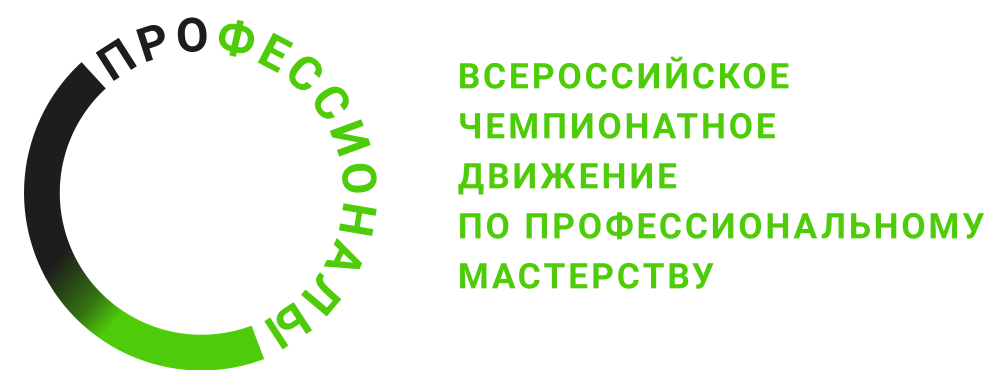 ОПИСАНИЕ КОМПЕТЕНЦИИ«Экспедирование грузов»2024 г.Наименование компетенции: Экспедирование грузовФормат участия в соревновании: индивидуальный /командныйОписание компетенции.Специалист по экспедированию грузов управляет движением груза из одного местоположения в другое, а также вопросы временного складского хранения груза от имени заказчика. Главным образом это осуществляется на коммерческом основе и строго в соответствии с действующим торговым законодательством. Способы транспортировки могут включать в себя автомобильное сообщение, ж/д дороги, воздушные или водные перевозки либо их сочетание, услуги временного складского хранения. Специалист по экспедированию грузов должен обладать профессиональной компетенцией, позволяющей ему обеспечивать соответствие подготавливаемой необходимой документации требованиям заказчиков, страхования и законодательства, включая конвенции Международной организации воздушного транспорта (ИАТА), морское торговое право, кодексы Международной торговой палаты (МТП) и международные правила, регулирующие международные перевозки).Данная трудовая функция может быть частью крупной или мелкой логистической организации, основной целью которой является транспортировка и временное складское хранение грузов от имени других организаций или отдельных лиц. Она также может быть частью национальной или международной цепочки поставок.Рабочей средой для транспортного агента обычно является офис, оборудованный ИКТ, в том числе программным обеспечением – конфигурация 1С-Логистика. Объем и содержание спектра предоставляемых услуг определяется размерами организации; главным образом чем больше организация, тем больший набор услуг она может оказывать клиенту. Функции специалистов также могут быть переданы независимому подрядчику или агентам по субподрядному договору. Однако, вне зависимости от объема и содержания предлагаемых услуг, ее главными задачами являются подготовка расценок, обработка заказов и расчет стоимости и цен, а также обеспечение эффективного управления складской логистикой, в том числе стремление к снижению совокупных расходов и логистических каналах товародвижения. Специалист по экспедированию грузов работает с письменной и телефонной корреспонденцией, иногда с использованием двух или более языков, одним из которых обычно является английский. Они также готовят накладные и принимают участие в решение вопросов в случае возникновения жалоб и претензий. В средних и мелких транспортно - экспедиционных организациях в обязанности специалиста по экспедированию может также входить координация транспортировки и временное складское хранения. Все чаще данная функция подразумевает ведение дел в безбумажной форме с использованием цифровой среды.Специалист по экспедированию грузов несет индивидуальную ответственность за качество своей работы, но так как движение груза представляет собой суточную операцию, его работа напрямую связана как с деятельностью других транспортных агентов, так и с качеством процедур и систем организации в целом. Специалист по экспедированию грузов отвечает за взаимодействие организации с заказчиком; осуществляемые им операции приводят к заключению контрактов, которые должны быть надежными, эффективными в отношении затрат и стимулировать к повторному заключению контрактов. Жизненно важным является качество взаимодействия специалиста по экспедированию грузов с заказчиком, начиная с первоначального запроса и заканчивая обеспечением сохранности доставки. Особенно это важно в ситуациях, связанных с жалобами заказчика, требующих профессиональных знаний каждой стадии предоставления оговоренной услуги и навыков эффективного решения проблем в рамках установленных процедур.Деятельность специалиста по экспедированию грузов зависит от успешного хода каждой стадии процесса движения груза. Поэтому на его работу может повлиять целый ряд объективных и субъективных факторов. Как на локальном, так и на национальном уровне существует ряд сезонных факторов, включающих погодные условия и основные праздники и выходные дни, а также инфраструктурные факторы. Для международных грузов количество факторов увеличивается. Так, таможенный контроль является одной из самых больших сложностей. В зависимости от места организации на рынке логистики и поставок, для перевозки некоторых грузов могут потребоваться исключительно «бережное» обращение, срочное рассмотрение или обработка в первую очередь. Таким образом, хотя специалист по экспедированию грузов работает в строгих рамках процедурных требований, от него может потребоваться своевременная и адекватная реакция на крупные и мелкие факторы, которые могут влиять на его деятельность с той или иной периодичностью.Нормативные правовые актыПоскольку Описание компетенции содержит лишь информацию, относящуюся к соответствующей компетенции, его необходимо использовать на основании следующих документов:ФГОС СПО по специальности 23.02.01 «Организация перевозок и управление на транспорте (по видам)», утвержденный Приказом Министерства образования и науки российской Федерации от 22.04.2014 №376 (зарегистрировано в Минюсте России 29.05.2014 №32499);ФГОС СПО по специальности 38.02.03 «Операционная деятельность в логистике», утвержденный Приказом Минпросвещения России от 21.04.2022 №257 (Зарегистрировано в Минюсте России 02.06.2022 №68712);Профессиональный стандарт «Специалист по логистике на транспорте», утвержденный Приказом Министерства труда и социальной защиты Российской Федерации от 08.09.2014 г. №616н (Зарегистрирован в министерстве юстиции Российской Федерации 26.09.2014 рег.№34134);Санитарные правила СП 2.4.3648-20 "Санитарно-эпидемиологические требования к организациям воспитания и обучения, отдыха и оздоровления детей и молодежи", утвержденные постановлением Главного государственного санитарного врача Российской Федерации от 28 сентября 2020 г. N 28 (зарегистрировано Министерством юстиции Российской Федерации 18 декабря 2020 г., регистрационный N 61573);Санитарно-эпидемиологические правила и нормы СанПиН 2.3/2.4.3590-20 "Санитарно-эпидемиологические требования к организации общественного питания населения", утвержденные постановлением Главного государственного санитарного врача Российской Федерации от 27 октября 2020 г. N 32 (зарегистрировано Министерством юстиции Российской Федерации 11 ноября 2020 г., регистрационный N 60833);Санитарные правила и нормы СанПиН 1.2.3685-21 "Гигиенические нормативы и требования к обеспечению безопасности и (или) безвредности для человека факторов среды обитания", утвержденные постановлением Главного государственного санитарного врача Российской Федерации от 28 января 2021 г. N 2 (зарегистрировано Министерством юстиции Российской Федерации 29 января 2021 г., регистрационный N 62296).Перечень профессиональных задач специалиста по компетенции определяется профессиональной областью специалиста и базируется на требованиях современного рынка труда к данному специалисту. № п/пВиды деятельности/трудовые функции1Организация перевозочного процесса (по видам транспорта)2Организация сервисного обслуживания на транспорте (по видам транспорта)3Организация транспортно -логистической деятельности (по видам транспорта)4Анализ эффективности транспортной деятельности5Планирование и организация логистических процессов в транспортировке и сервисном обслуживании6Планирование и оценка эффективности работы логистических систем, контроль логистических операций7Подготовка и ведение документации при осуществлении перевозки грузов в цепи поставок